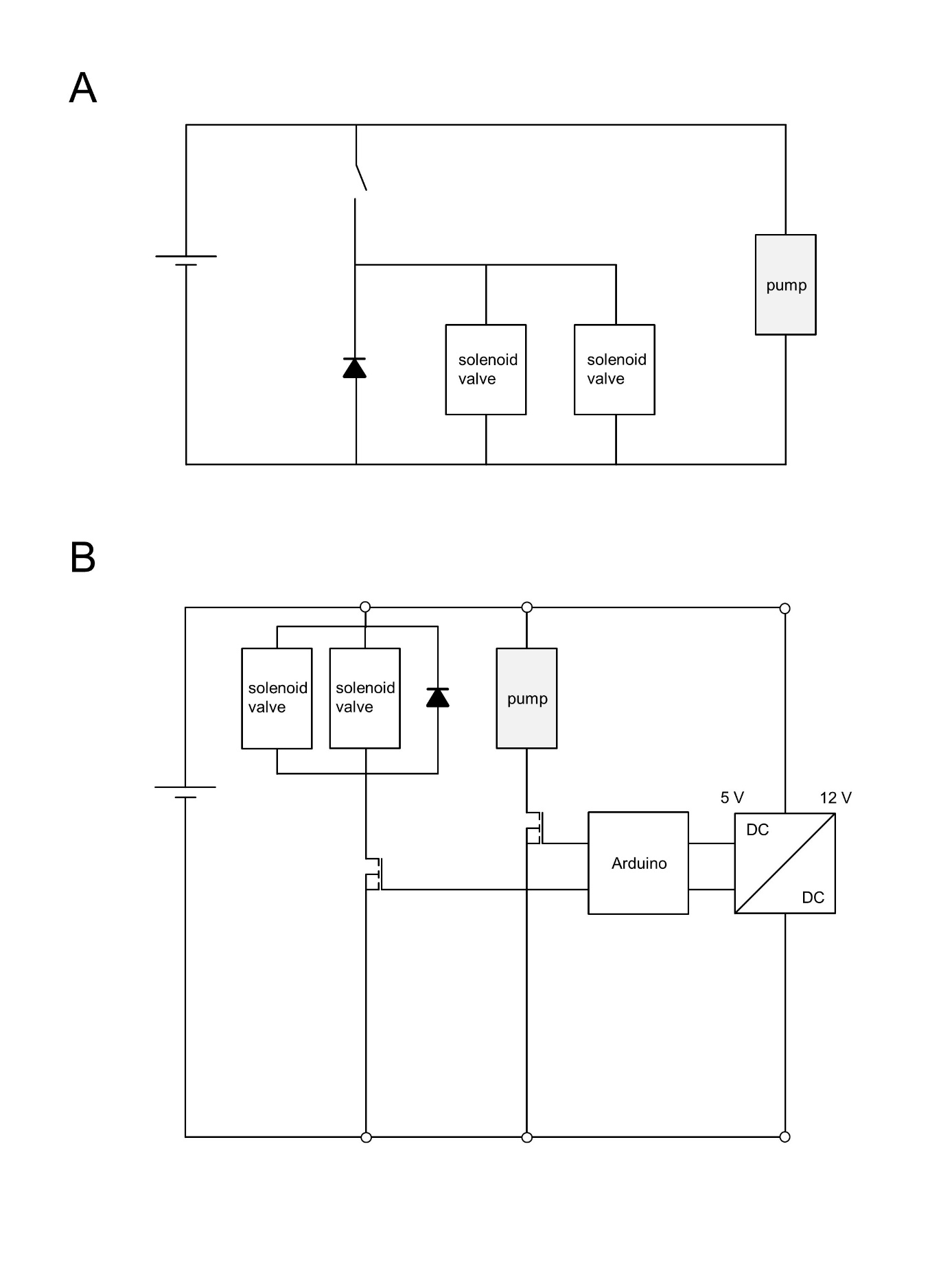 Figure 1. Circuit diagrams of the measurement device and the control unit. (A) Manual switching of the valves. (B) An Arduino microcontroller was implemented for the regulation of the pump and the valves. A routine was set with specific durations for the modes flush and measurement. As soon as the routine was started, the pump began to work.Table 1: Characteristics of the used sensor foils. The pCO2 sensor was only available as prototype as the experiments were conducted.Table 2: Date, time and environmental parameters at the beginning of each in situ measurement. Temperature in °C, oxygen concentration in µmol L-1, partial pressure of carbon dioxide in hPa.typemeasurement rangeresolutionaccuracyresponse time (t90)OxygenSP-PSt3-NAU0 to 1400 µM1.4 µM at 283.1 µM0.14 µM at 2.83 µM< 40 spCO2CD2100 to 10000 ppm *50 ppm *3 to 10 min */**pHSP-HP5-SA5.5 to 8.5± 0.01(at pH 7)± 0.05(at pH 7)< 120 s* preliminary, ** at T ≥ 20°C depending on pCO2 difference* preliminary, ** at T ≥ 20°C depending on pCO2 difference* preliminary, ** at T ≥ 20°C depending on pCO2 difference* preliminary, ** at T ≥ 20°C depending on pCO2 difference* preliminary, ** at T ≥ 20°C depending on pCO2 difference* preliminary, ** at T ≥ 20°C depending on pCO2 differenceSpecimenDateTimeTemperaturec(O2)pCO2pHElodea #1July 28th, 202006:4220.64.65.57.21Elodea #1July 28th, 202007:1220.67.15.27.21Elodea #1July 28th, 202007:4120.69.85.37.22Elodea #1July 28th, 202008:1120.59.55.47.21Elodea #1July 28th, 202008:4020.513.45.27.21Elodea #1July 28th, 202009:1020.69.95.37.23Elodea #1July 28th, 202009:4020.69.54.97.22Elodea #1July 28th, 202010:0920.716.24.87.22Elodea #1July 28th, 202010:5421.228.04.37.19Elodea #1July 28th, 202011:2321.139.44.27.23Elodea #1July 28th, 202011:5321.248.74.17.22Elodea #1July 28th, 202012:2221.460.23.77.23Elodea #1July 28th, 202012:5221.673.13.67.25Elodea #1July 28th, 202013:2221.989.73.57.25Elodea #1July 28th, 202013:5122.2105.13.87.23Elodea #2July 29th, 202006:1619.705.67.16Elodea #2July 29th, 202006:4519.60.45.57.17Elodea #2July 29th, 202007:1519.42.35.47.17Elodea #2July 29th, 202007:4419.34.75.47.17Elodea #2July 29th, 202008:1419.35.15.57.18Elodea #2July 29th, 202008:3920.07.85.57.15Elodea #2July 29th, 202009:0819.312.05.57.16Elodea #2July 29th, 202009:3819.427.15.67.16Elodea #2July 29th, 202010:0819.470.65.17.17Elodea #2July 29th, 202010:4219.849.15.67.17Elodea #2July 29th, 202011:1119.946.65.57.18Elodea #2July 29th, 202012:2920.136.56.17.14Elodea #2July 29th, 202012:5920.337.56.47.12Elodea #2July 29th, 202013:2820.643.96.17.13Elodea #2July 29th, 202013:5820.968.65.87.14Ceratophyllum #1August 10th, 202010:0420.482.36.47.21Ceratophyllum #2August 10th, 202010:4520.442.96.97.15Ceratophyllum #3August 10th, 202011:1320.793.06.47.16Ceratophyllum #4August 10th, 202011:4020.9112.05.87.16Ceratophyllum #5August 10th, 202012:1321.1111.25.97.13Ceratophyllum #6August 10th, 202012:4021.3120.45.97.14